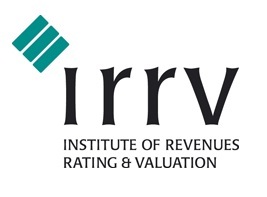 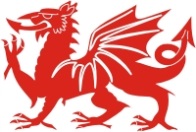 Speaker Biography – Anne Marie Read, Senior Management Consultant, Performance Development Team (DWP)After graduating from Surrey University Anne-Marie joined DWP in 1993 in a variety of operational and Project roles. Most recently delivering Projects involving changes to ESA. She joined Housing Delivery Division PDT in July 2015 primarily working with LAs to improve performance but has recently been a key enabler for the improvements to the HB fraud referral process. On a personal note, Anne-Marie has been married for nearly 23 years. She has 2 daughters, Emily who is working in Corporate Banking and Annie who is 8 going on 15. Anne-Marie spends most of her free time either as a foundation school governor or as a catholic Eucharistic minister.LlywyddPresidentSusan PlumbIRRV (Hons)Is LywyddVice PresidentCarwyn JonesIRRV (Tech)Thursday 27th April 2017Bod Erw—St AsaphThursday 27th April 2017Bod Erw—St Asaph11.00 amRegistration and Tea/Coffee 11.15 amAnnual General MeetingApologies for AbsenceTo approve Minutes of the Meeting held 15 April 2016 Matters arisingPresidents ReportSecretary’s Report Treasurers Report and Adoption of AccountsEducation/ Training Liaison Officers ReportElection of OfficersAddress by Anne-Marie Read, Senior Management Consultant, Performance Development Team (DWP) – Housing Delivery Division Update  Any other Business1.00 pmLunchThe President Susan Plumb expresses the wish that you join her and our guest speaker Anne-Marie Read for lunch at the conclusion of the meeting (cost £5 per person).